Figure 5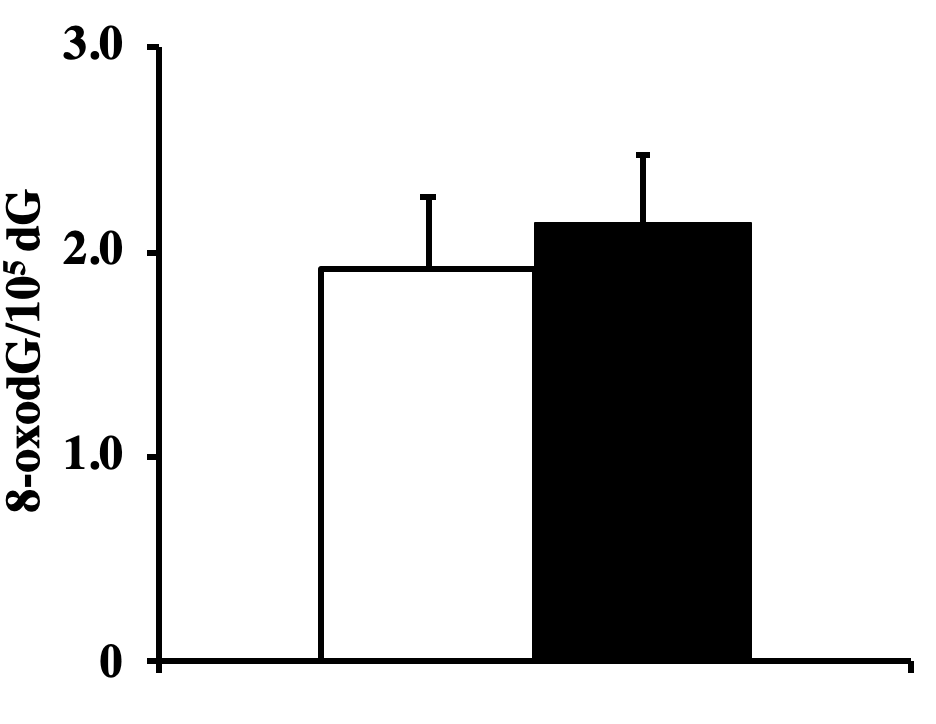 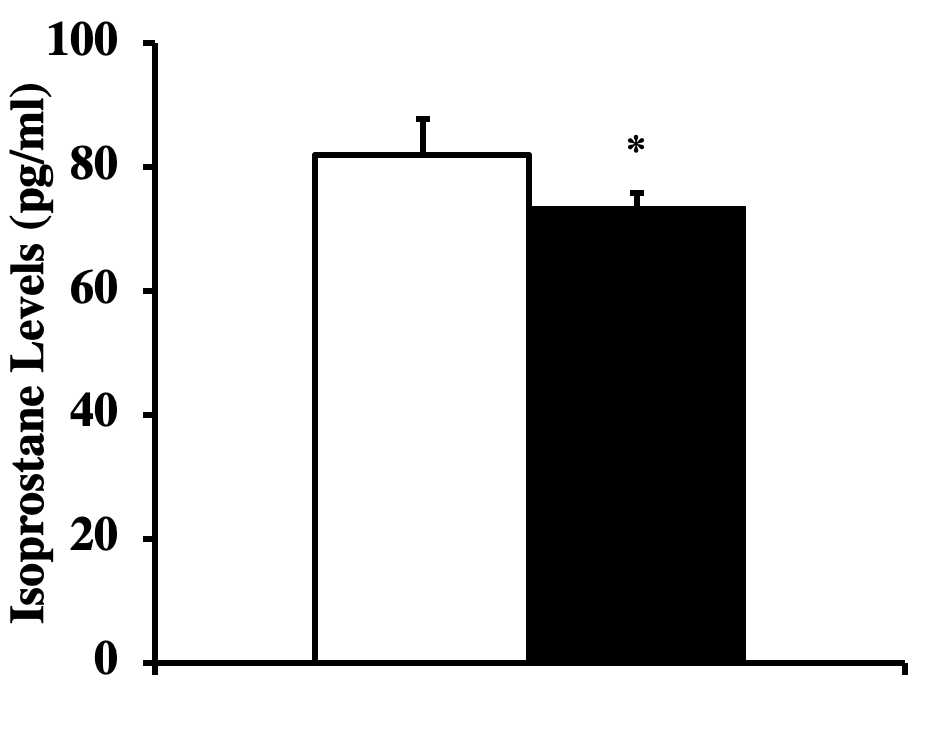 Figure 6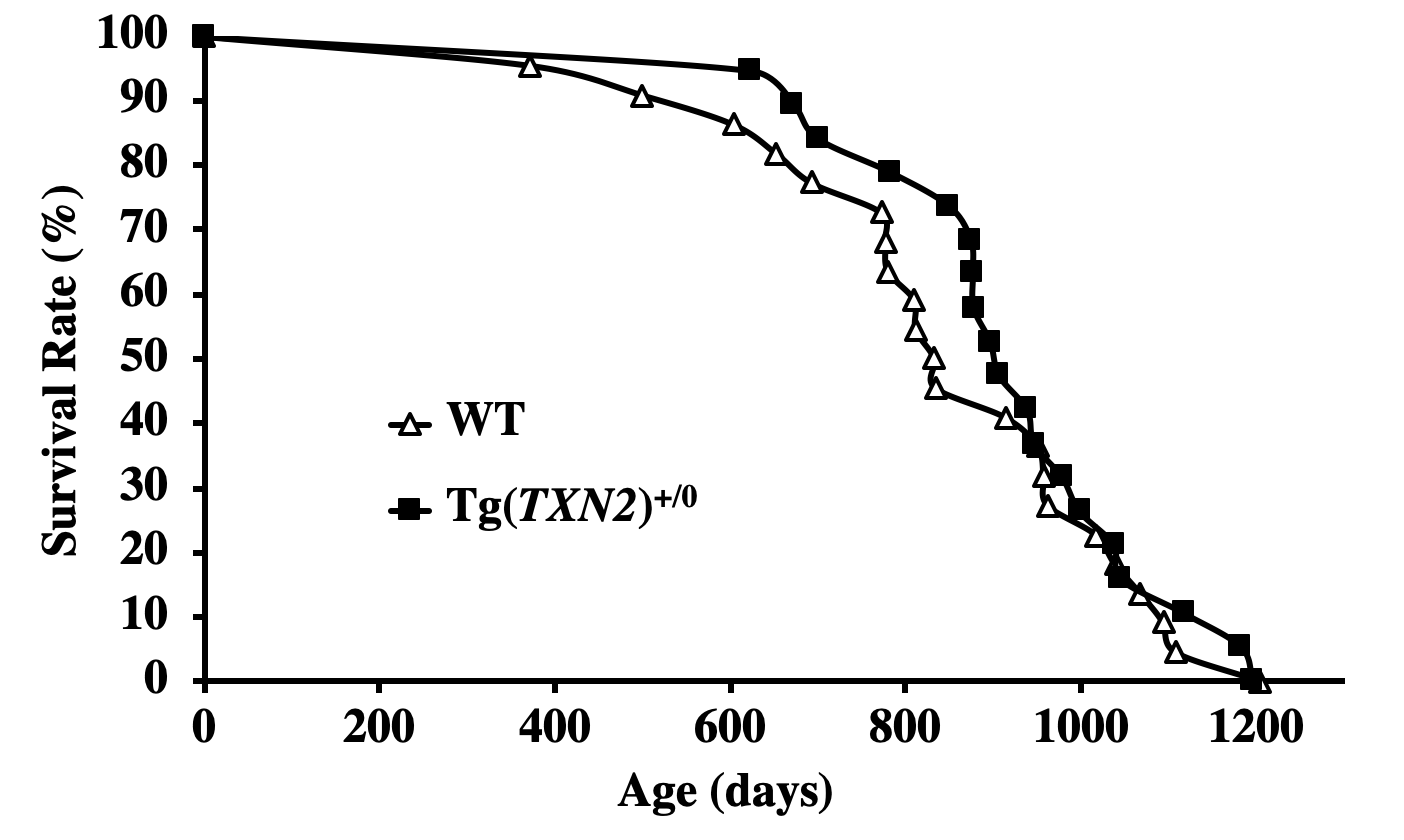 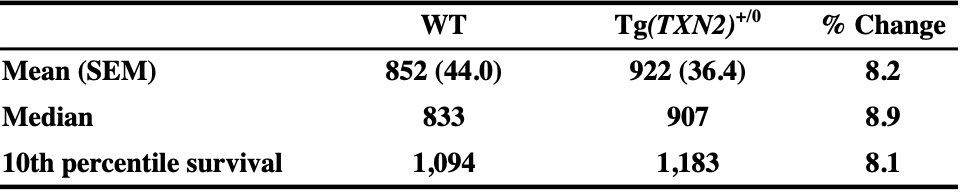 